Урок по математике в 3 классе по учебнику Г.Л. Муравьёвой, М.А. Урбан  2013 г.изд. стр.8-9 Урок №3. Тема: «Повторение изученного во 2 классе. Письменное сложение и вычитание двузначных чисел»Цель: повторить алгоритмы письменных приёмов сложения и вычитания двузначных чисел, закрепить знания о единицах измерения длины, совершенствовать умение решать задачи с помощью схематического чертежаЗадачи:Обучающие:  повторить знания о цифрах и числах, числовой прямой, разрядный состав чисел, представление числа виде суммы разрядных слагаемых,  систематизировать знания об алгоритме сложения и вычитании двузначных чисел, отрабатывать вычислительные навыки на сложение и вычитание в пределах 100 с переходом через десяток и без перехода, порядок выполнения действий; работа с величинами длины и времени, сравнение величин длины, решение  составных задач в два действия, умение составлять и определять схему к задаче, решение логических задач,  закрепление понятия «геометрические фигуры».Развивающие: развивать внимание, память, логическое мышление.Воспитательные: воспитывать любовь и уважение к родной культуре, умение работать в коллективе, дружбу и взаимопомощь.Оборудование: настенный календарь с указанием количества дней по месяцам, компьютер с музыкальной подборкой, схемы к задаче,  рабочая тетрадь, учебник-1 часть, ручка, карандаш, линейка, дневник.Ход урока:Организационный моментПрозвенел уже звонок, Сядьте тихо и неслышно, И скорей начнём урок. Будем мы писать, трудиться,Ведь заданья нелегки. Нам, друзья, нельзя лениться, Так как мы ученики.«Утренняя зарядка»    Чтобы создать благоприятный психологический настрой на урок - с утра пораньше для бодрости (чтобы проснуться) с первым звонком делаем утреннюю зарядку под музыку.2.Устный счёт- Какой сейчас месяц? Сколько в нём дней? Какой месяц самый маленький? Сколько в нём дней? Может ли быть 32 дня в месяце?- Приготовьте руки, ноги. Я буду называть числа и величины. Если вы услышите величину длины - топаем, если величину времени- хлопаем, если число- молчим.Для справок: 4 дм, 4, 4 дня, 7 см, 7 мин, 70, 9 дм 1 см, 3 ч.- Какой сегодня день? 3. Работа в тетради- Открываем свои тетради, отступаем сверху 1 целую клеточку, на 2-ой отсчитываем 10 и записываем: .сентября. Возвращаемся на начало клеточек. От записи через 1 клеточку вниз отсчитываем вправо 7 клеточек и в 8 записываем: Классная работа (учитель напоминает алгоритм записи заданий в тетради, правильность оформления работы)-Ребята, скажите, какая тема сегодняшнего урока. Правильно. Тема  «Повторение». Ведь «повторение- это мать учения».4. Проверка домашнего заданияСтр. 7, №1    Игра «Обведи правильные ответы». На доске записаны числа: 43,100, 75, 34, 12, 57, 100, 83, 52, 90, 29.Объясни свой выбор. Правильные ответы: 34, 100, 83, 100, 52, 90.Стр. 7,№2    Выбери правильную схему к решению задачи                                                         =?                                                             =?Задача34-15=19 (п.)19+7=26 (п.)Ответ: в магазине стало 26 покупателей.Работа в учебнике               Объяснение учителяСтр. 8 №1 на засыпку:   - Что значит решить в столбик? Есть ли какие-то правила записи чисел для данного вычисления? Изменится ли порядок работы над данными?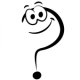 *Учитель объясняет 1-й пример. Затем по цепочки с комментирование дети решают у доски и в тетрадях.Ответы: 85,90,43,100.100,100.- Подчеркни одинаковые ответы.(100)Чтение правила в рамке на стр.8Систематизация и закрепление знаний*** Откройте свои учебники на стр. 8, №2. Прочитайте задание про себя.*Учитель вызывает детей по желанию, комментируя их ответы. на засыпку:  -Можно ли утверждать, что для того, чтобы решить эти примеры, сначала вычитать дес., а потом ед.? Почему?Ответы: 23,26,47,4,39,6.7. Физминутка1. Упражнения для улучшения мозгового кровообращения И.п. — сидя, руки на поясе. 1 — поворот головы направо, 2 — и.п., 3 — поворот головы налево, 4 — и.п., 5 — плавно наклонить голову назад, 6— и.п., 7 — голову наклонить вперёд. Повторить 4—б раз. Темп медленный. 2. Упражнения для снятия утомления с мелких мышц кисти И.п. сидя, руки подняты вверх. 1 — сжать кисти в кулак, 2 — разжать кисти. Повторить 6—8 раз, затем руки расслабленно опустить вниз и потрясти кистями. Темп средний. Фронтальный опрос .Закрепление. Работа у доски.*** Стр. 8 №3- чем отличаются примеры от предыдущего номера. Какое правило нужно использовать при их решении?Промежуточные ответы: 27+16=43		77-54=23		84-7=77*** стр. 8 №4           - Что нужно сделать, чтобы сравнить величины?Решение у доски с комментированием.9. Зрительная физминутка по тренажёру10. Решение задач              ***Стр. 8 № 5. -Сколько 3-угольников вы видите?-3- сколько 4-угольников?- 2- Как сравнить их количество?1)3-2=1 (ф.)Ответ: на один треугольник больше.*** Стр. 9,№6       Чтение условия, разбор предложенных схем. Какая последовательность в решении задачи? На 4 больше- это значит столько же, да ещё 4? Каким действием будем решать? (аналогичные вопросы по другим шагам) на засыпку:   Сколько способов решения задачи?(2)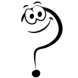 1 сп.                                                                      1)7+4=11(ж.)2) 7+11=18 (кн. и ж.)2 сп.7+7=14 (изд.)14+4=18 (кн. и ж.)Ответ: взяли 18 книг и журналов.11. Самостоятельная работа***Стр. 9 № 7. Рассмотреть краткое условие, рисунок и составить и решить задачу. на засыпку:  - Что значит в графе было 38 и 27?( вместе)-Каким действием находим вместе?-Что значит уехали? Их стало >  или <? Каким действием это находим?-Сколько действий в задаче?38+27=65 (п.)65-15=50 (п.)Ответ: осталось 50 пассажиров.12. Решение логических задачСтр.9 №8. Учитель объясняет вариативность решения с помощью настенного календаря13. Обобщение-Чему был посвящён урок? (повторению)- Сколько цифр живёт в математике?-А сколько чисел?- какое наименьшее и наибольшее однозначное число?- есть ли правило записи сложения и вычитания в столбик?14.Рефлексия. Вопрос к успеху.-Как сложить в столбик 48 и 15? Как вычесть 15 из 48?Объяснение домашнего задания***Стр. 9 № 1. Записать примеры в столбик, соблюдая правило записи, отступая от столбика 3 клеточки вправо.***Стр. 9№ 2. Учитель прочитывает условие. - Что значит столько же? - Сколько действий в задаче?Задание на дом: стр.9, № 1,№2.Итог урока. Выставление отметокСпасибо за работу. Сдать тетради на проверку.